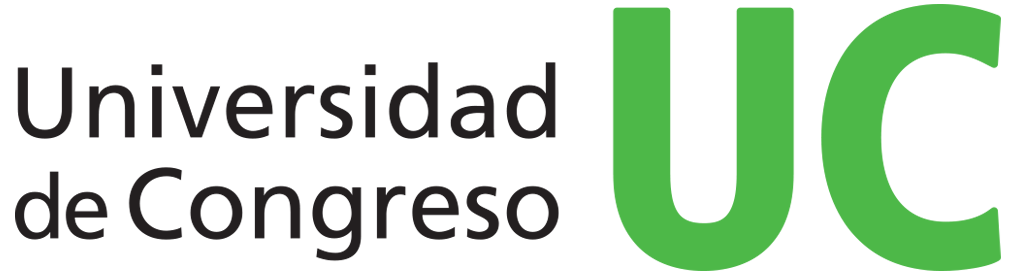 MATERIAFACULTADFACULTAD DE HUMANIDADESCARRERASEDEUBICACIÓN EN EL PLAN DE ESTUDIOSPRIMER SEMESTRE – 3° AÑOÁREA DE FORMACIÓNCICLO DE FORMACIÓN BÁSICA (CBC – OTROS)TURNOCARGA HORARIA EQUIPO DOCENTEASIGNATURAS CORRELATIVAS PREVIASASIGNATURAS CORRELATIVAS POSTERIORESFUNDAMENTOSOBJETIVOS POR COMPETENCIASCONTENIDOSBIBLIOGRAFÍA COMPLEMENTARIAESTRATEGIAS METODOLÓGICASREGULARIDADTITULAR: Dr. Mariano TalquencaDERECHO A LA INFORMACIÓN (AÑO 2018)COMUNICACIÓNMENDOZANOCHEHORAS  TOTALES HORAS TEORICASHORAS PRACTICASPROFESOR TITULAR: DR. MARIANO TALQUENCASIN CORRELATIVIDADES PREVIASSIN CORRELATIVIDADES POSTERIORES.Que el alumno pueda identificar la importancia de la formación universitaria en la definición del perfil del comunicador, a través de la visión crítica y reflexiva de larealidad y la necesidad imperiosa de su compromiso con ella.Competencias GeneralesIdentificar consecuencias desde el punto de vista jurídico del ejercicio de la libertad de expresión y de información por parte de los medios y de quienes se expresan a través de ellos.Competencias Conceptuales EspecíficasReconocer la importancia del Derecho de la Información, la éticaperiodística y el derecho a la comunicación, su objeto y contenido.Competencias Procedimentales EspecíficasComprender e integrar los conocimientos adquiridos y desarrollar elespíritu crítico reflexivo en análisis de las instituciones del derecho a lainformación.Manejar material e instrumentos técnicos para acceder a las fuentesnacionales y supranacionales.Competencias Actitudinales EspecíficasHacer tomar conciencia de los derechos ciudadanos relacionados con la información.MÓDULO I: EL DERECHO.Concepto de Derecho. Nociones Generales. Normas Jurídicas y Normas Morales. El Derecho Natural y el Derecho Positivo (distinción entre Derecho Público y Privado). Ramas del derecho Positivo: Derecho Público y Derecho Privado. Derecho Objetivo y Derecho Subjetivo.Sistemas de derecho: Continental Romanista y Common Law.La ley. Concepto, caracteres. La Pirámide Jurídica de Hans Kelsen. Proceso de Formación de una Ley. Ejercicio de los derechos: Teoría del Abuso del Derecho art. 10 CCyCN.Bibliografía: - DERECHO CIVIL. Parte General. Autores: Julio César Rivera y Luis Daniel Crovi (Editorial ABELEDOPERROT).- Ley 26.994 Código Civil y Comercial de la Nación.MÓDULO II: EL DERECHO A LA INFORMACIÓN.Presentación del Derecho a la Información. Evolución histórica, contenidos, sentido actual, alcance y límites. Libertad de expresión y derecho a la información. La información como derecho humano. La introducción del derecho a la información como derecho positivo. Constitución Nacional de 1994. Declaración Universal de Derechos Humanos de 1948. Convención Americana de Derechos Humanos (Pacto de San José de Costa Rica). Fallo: Eduardo Kimel c/ Argentina.
Bibliografía: - DESANTES GUANTER, José María. Derecho a la información. Materiales para un sistema de la comunicación. Fundación COSO, 2004. - LORETI, Damián. El derecho a la información. Relación entre medios, público y periodistas. Buenos Aires, Paidós, 1995. - Constitución Nacional Argentina.MÓDULO III: Responsabilidad
Responsabilidad de los medios de prensa. Responsabilidad civil. La protección de los derechos personalísimos: derecho a la honra, a la intimidad, vida privada e imagen. Responsabilidad penal: veracidad e interés público de la información como requisitos del ejercicio legítimo de la libertad de información.Rol del Estado como garante del derecho a la información. Fallo: “Ponzetti de Balbin c/ Editorial Atlantida” ; Bibliografía:- Código Penal Argentino.- BUSTAMANTE ALSINA, Jorge, "Los efectos civiles de las informaciones inexactas o agraviantes", LA LEY, 1989-D, 886.- NOVOA MONREAL, Eduardo. Derecho a la vida privada y libertad de información. Un conflicto de Derechos. México, Siglo XXI editores, 1989, 4ta. Edición. - ZANNONI, Eduardo y BISCARO, Beatriz R. Responsabilidad de los medios de prensa. Buenos Aires, Astrea, 1993. MÓDULO IV: Legislación de Acceso a la Información
Derecho de Acceso a la Información. Decreto 1172/03 de Derecho de Acceso a la Información Pública y régimen de audiencias públicas. Ley 25.326: protección de los datos personales. Habeas Data.Bibliografía:- Decreto 1172/03.- Ley 25.326.- ABRAMOVICH, Víctor y COURTIS, Christian. EL ACCESO A LA INFORMACIÓN COMO DERECHO. Anuario de Derecho a la Comunicación; Año 1 Vol. 1 (2000); Editorial Siglo XXI, Buenos Aires. MÓDULO V: El sujeto del derecho
Problemática del Sujeto Profesional. Estatuto Profesional del Periodista. Secreto Profesional y Cláusula de Conciencia.Bibliografía:-- LORETI, Damián y LOZANO, Luis. El derecho a comunicar. Los conflictos en torno a la libertad de expresión en las sociedades contemporáneas. Buenos Aires, Siglo XXI, 2014.MÓDULO VI: Telecomunicaciones
Marco regulatorio de las telecomunicaciones. El antecedente de la Ley 22.285. Ley de Radiodifusión 26.522. Legislación antimonopolios.Bibliografía:- Ley 26.522.MÓDULO VII: Protección de derechos en los nuevos medios tecnológicos
La protección de los derechos fundamentales en el ciberespacio. Propiedad intelectual y derechos de autor.Bibliografía:-  MUÑOZ MACHADO, Santiago. La regulación de la red. Poder y Derecho en Internet. Madrid, Taurus, 2000. McLuhan, M. (2006). El medio es el mensaje. Madrid: Paidós Ibérica.CLASES TEÓRICAS: Clases expositivas en las que se promoverá la activa participación de los alumnos. CLASES PRÁCTICAS: Cada tema se concluirá con la presentación de un trabajo práctico a efectos de facilitar la significación de los contenidos teóricos y la puesta en cuestión de las formulaciones teóricas abordadas en la unidad. Estas presentaciones serán sometidas a la discusión plenaria.RECURSOS TÉCNICOS: En la medida de las necesidades se utilizarán proyector multimedia, acceso a internet y amplificador de sonido para la visualización de videos.La regularidad se obtendrá mediante la asistencia al 70% de las clases teóricas y la asistencia y aprobación del 100% de las clases prácticas y la aprobación de las dos evaluaciones parciales con un puntaje superior al 60%. Cada parcial y trabajo práctico tendrá una recuperación.